Управление по строительству, архитектуре и градостроительству администрации муниципального образования «Город Астрахань»РАСПОРЯЖЕНИЕ14.01.2019 № 04-01-27«О разработке проекта планировки территории в границах улиц Рождественского, Фунтовское шоссе в Советском районе г. Астрахани и проекта межевания территории в районе земельного участка по ул. Рождественского, 2в в Советском районе г. Астрахани»В связи с обращениями Тюменцева Н.П. от 24.10.2018 № 05-04-01-5776, от 14.12.2018 № 05-04-01-7019, от 09.01.2019 № 05-04-01-59, в соответствии со статьями 45, 46 Градостроительного кодекса Российской Федерации, пунктом 29 статьи 8 Устава муниципального образования «Город Астрахань», постановлением администрации муниципального образования «Город Астрахань» от 16.05.2018 № 288 «Об определении уполномоченного органа», постановлением мэра города Астрахани от 30.01.2009 № 244-м «Об утверждении Положения о порядке подготовки документации по планировке территорий муниципального образования «Город Астрахань», с изменениями и дополнениями, внесенными постановлениями мэра города от 06.10.2011 № 9364-м, от 10.01.2013 № 09-м,1. Разрешить Тюменцеву Н.П. разработку проекта планировки территории в границах улиц Рождественского, Фунтовское шоссе в Советском районе г. Астрахани и проекта межевания территории в районе земельного участка по ул. Рождественского, 2в в Советском районе г. Астрахани в соответствии с заданиями, указанными в п. 2, п. 3 настоящего распоряжения управления по строительству, архитектуре и градостроительству администрации муниципального образования «Город Астрахань».2. Утвердить задание на разработку проекта планировки территории в границах улиц Рождественского, Фунтовское шоссе в Советском районе г. Астрахани и проекта межевания территории в районе земельного участка по ул. Рождественского, 2в в Советском районе г. Астрахани.3. Утвердить техническое задание на производство инженерно-геодезических изысканий.4. Тюменцеву Н.П.:Обеспечить за счёт собственных средств разработку проектов, указанных в п. 1 настоящего распоряжения управления по строительству, архитектуре и градостроительству администрации муниципального образования «Город Астрахань».Представить проекты, указанные в п.1 настоящего распоряжения управления по строительству, архитектуре и градостроительству администрации муниципального образования «Город Астрахань», на согласование в управление по строительству, архитектуре и градостроительству администрации муниципального образования «Город Астрахань».5. Управлению по строительству, архитектуре и градостроительству администрации муниципального образования «Город Астрахань»:Обеспечить размещение настоящего распоряжения управления по строительству, архитектуре и градостроительству администрации муниципального образования «Город Астрахань» на официальном сайте администрации муниципального образования «Город Астрахань».Обеспечить опубликование настоящего распоряжения управления по строительству, архитектуре и градостроительству администрации муниципального образования «Город Астрахань» в средствах массовой информации.6. Срок решения о разработке проекта планировки территории в границах улиц Рождественского, Фунтовское шоссе в Советском районе г. Астрахани и проекта межевания территории в районе земельного участка по ул. Рождественского, 2в в Советском районе г. Астрахани составляет 2 (два) года.7. Контроль за исполнением настоящего распоряжения управления по строительству, архитектуре и градостроительству администрации муниципального образования «Город Астрахань» оставляю за собой.Начальник управления Т.А. БровинаУтверждено распоряжением управления по строительству, архитектуре и градостроительству администрации муниципального образования "Город Астрахань"от 14.01.2019 № 04-01-27ЗАДАНИЕна разработку проекта планировки территории в границах улиц Рождественского, Фунтовское шоссе в Советском районе г. Астрахани и проекта межевания территории в районе земельного участка по ул. Рождественского, 2в в Советском районе г. Астрахани1. Вид документации по планировке территории:- проект планировки территории в границах улиц Рождественского, Фунтовское шоссе в Советском районе г. Астрахани»;проект межевания территории в районе земельного участка по ул. Рождественского, 2в в Советском районе г. Астрахани».Заказчик: Тюменцев Н. П.Источник финансирования работ: Собственные средства заказчика.Разработчик градостроительной документации: Определяется заказчиком самостоятельноОбъект градостроительного проектирования, его основные характеристики: Документация по планировке территории разрабатывается в целях формирования земельного участка для размещения объекта капитального строительства: кирпичного ангара для стоянки автомашин, габариты ангара 6 х 10.Проект планировки территории разрабатывается в виде отдельного документа в границах согласно графическому приложению к настоящему заданию.Проект межевания территории разрабатывается в виде отдельного документа в границах согласно графическому приложению к настоящему заданию.6. Состав и содержание документации по планировке территории:Состав и содержание проекта планировки территории должен соответствовать статье 42 Градостроительного кодекса РФ, в соответствии с планировочными решениями Генерального плана развития города Астрахани до 2025 года, Правилами, землепользования и застройки муниципального образования «Город Астрахань», региональными и местными нормативами градостроительного проектирования за исключением схемы вертикальной планировки и инженерной подготовки (приказ Министерства строительства и ЖКХ РФ от 25. 04. 2017 № 740/пр);Состав и содержание проекта межевания территории должен соответствовать статье 43 Градостроительного кодекса РФ.7. Состав и порядок проведения инженерных изысканий:Имеющиеся материалы инженерно-геологических изысканий достаточны для разработки проекта планировки и проекта межевания.Имеющиеся материалы инженерно-геодезических изысканий в границах проекта межевания требуют обновления.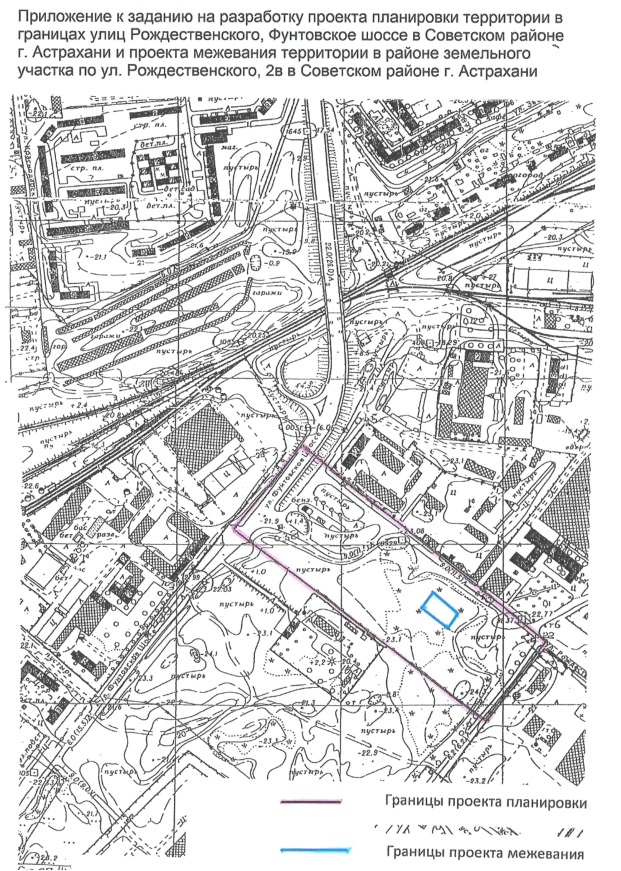 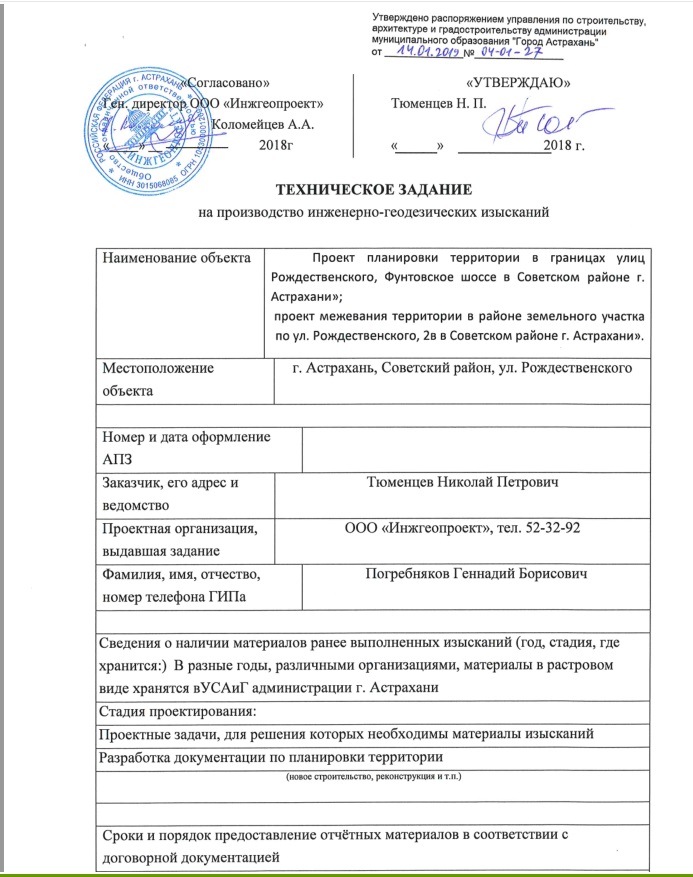 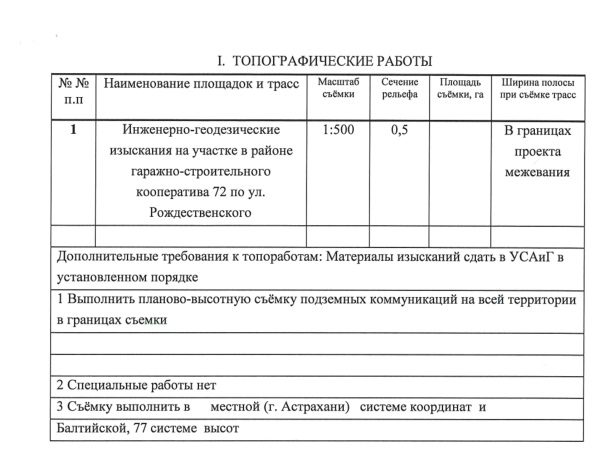 